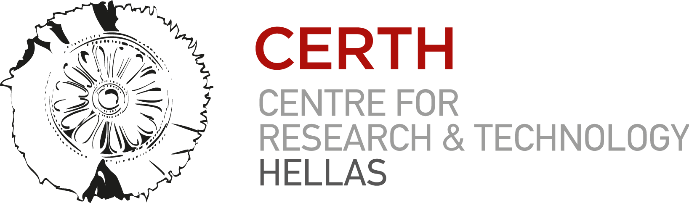 CERTH, one of the leading research Centres in Greece and listed in the TOP-20 E.U. research institutions, seeks applicants for the following eleven (11) research positions: Assistant Researcher (Researcher Grade C) in the field of Environmental and Energy Technologies, Processes and Materials at the Institute of Chemical Process & Energy Resources Assistant Researcher (Researcher Grade C) in the field of Computational Mechanics and Science – Physical, Chemical, Biochemical Process Simulation at the Institute of Chemical Process & Energy ResourcesPrincipal Researcher (Researcher Grade B) in the field of Environmental and Energy Technologies Processes and Materials at the Institute of Chemical Process & Energy Resources Assistant Researcher (Researcher Grade C) in the field of Social Network and Web Data Mining at the Information Technologies InstituteAssistant Researcher (Researcher Grade C) in the field of Four Dimensional Visual Computing at the Information Technologies InstituteAssistant Researcher (Researcher Grade C) or Principal Researcher (Researcher Grade B) in the field of Perception and Management of Risk Associated with Human Factor Impact upon Transportation at the Hellenic Institute of TransportAssistant Researcher (Researcher Grade C) or Principal Researcher (Researcher Grade B) in the field of Optimization of Maritime Transportation at the Hellenic Institute of TransportAssistant Researcher (Researcher Grade C) in the field of Metabolomics and Systems Biochemistry at the Institute of Applied BiosciencesAssistant Researcher (Researcher Grade C) in the field of Big Data Bioinformatics at the Institute of Applied BiosciencesAssistant Researcher (Researcher Grade C) or Principal Researcher (Researcher Grade B) in the field of Agricultural Engineering at the Bio-economy and Agro-technology InstituteAssistant Researcher (Researcher Grade C) or Principal Researcher (Researcher Grade B) in the field of Precision Agriculture at the Bio-economy and Agro-technology Institute For detailed information about the advertised positions and the application procedure please follow the above links or visit: https://www.certh.gr/BC4B2257.el.aspxThe deadline for all applications is 19/11/2018……………………………………………………………………………………………………………………………………………….Το Εθνικό Κέντρο Έρευνας και Τεχνολογικής Ανάπτυξης - ΕΚΕΤΑ, ένα από τα κορυφαία ερευνητικά κέντρα της Ελλάδας που βρίσκεται μέσα στη λίστα με τους TOP-20 ερευνητικούς φορείς της Ε.Ε. στην προσέλκυση πόρων από ανταγωνιστικά ευρωπαϊκά προγράμματα, προκηρύσσει 11 θέσεις Ερευνητών Β’ και Γ’ Bαθμίδας σύμφωνα με τα ακόλουθα:Ερευνητής Γ’ Βαθμίδας με γνωστικό αντικείμενο: «Περιβαλλοντικές και Ενεργειακές Τεχνολογίες, Διεργασίες και Υλικά» στο Ινστιτούτο Χημικών Διεργασιών και Ενεργειακών Πόρων Ερευνητής Γ’ Βαθμίδας με γνωστικό αντικείμενο: «Υπολογιστική Επιστήμη & Μηχανική – Προσομοίωση Διεργασιών (Φυσικών /  Χημικών / Βιοχημικών / Βιολογικών) » στο Ινστιτούτο Χημικών Διεργασιών και Ενεργειακών ΠόρωνΕρευνητής Β’ Βαθμίδας με γνωστικό αντικείμενο: «Περιβαλλοντικές και Ενεργειακές Τεχνολογίες, Διεργασίες και Υλικά» στο Ινστιτούτο Χημικών Διεργασιών και Ενεργειακών ΠόρωνΕρευνητής Γ’ Βαθμίδας με γνωστικό αντικείμενο: «Εξόρυξη Δεδομένων από Κοινωνικά Δίκτυα και τον Παγκόσμιο Ιστό» στο Ινστιτούτο Τεχνολογιών Πληροφορικής και ΕπικοινωνιώνΕρευνητής Γ’ Βαθμίδας με γνωστικό αντικείμενο: «Τετραδιάστατη Οπτική Υπολογιστική»  στο Ινστιτούτο Τεχνολογιών Πληροφορικής και ΕπικοινωνιώνΕρευνητής Β’ ή Γ’ Βαθμίδας με γνωστικό αντικείμενο: «Αντίληψη και διαχείριση κινδύνων και επιπτώσεων ανθρωπίνων παραγόντων στις μεταφορές» στο Ινστιτούτο Βιώσιμης Κινητικότητας και Δικτύων ΜεταφορώνΕρευνητής Β’ ή Γ’ Βαθμίδας με γνωστικό αντικείμενο: «Βελτιστοποίηση στις Θαλάσσιες Μεταφορές» στο Ινστιτούτο Βιώσιμης Κινητικότητας και Δικτύων ΜεταφορώνΕρευνητής Γ’ Βαθμίδας με γνωστικό αντικείμενο: «Μεταβολομική και Βιοχημεία συστημάτων» στο Ινστιτούτο Εφαρμοσμένων ΒιοεπιστημώνΕρευνητής Γ’ Βαθμίδας με γνωστικό αντικείμενο: «Βιοπληροφορική με έμφαση στην ανάλυση βιοδεδομένων μεγάλης κλίμακας» στο Ινστιτούτο Εφαρμοσμένων ΒιοεπιστημώνΕρευνητής Β’ ή Γ’ Βαθμίδας με γνωστικό αντικείμενο: «Γεωργική Μηχανική» στο Ινστιτούτο Βιο-Οικονομίας & Αγρο-ΤεχνολογίαςΕρευνητής Β’ ή Γ’ Βαθμίδας με γνωστικό αντικείμενο: «Γεωργία Ακριβείας» στο Ινστιτούτο Βιο-Οικονομίας & Αγρο-Τεχνολογίας Για περισσότερες πληροφορίες σχετικά με τις προκηρύξεις ακολουθήστε τα παραπάνω link ή συνδεθείτε στη ακόλουθη σελίδα του ΕΚΕΤΑ: https://www.certh.gr/BC4B2257.el.aspx
Η προθεσμία υποβολής όλων των αιτήσεων είναι η 19-11-2018.